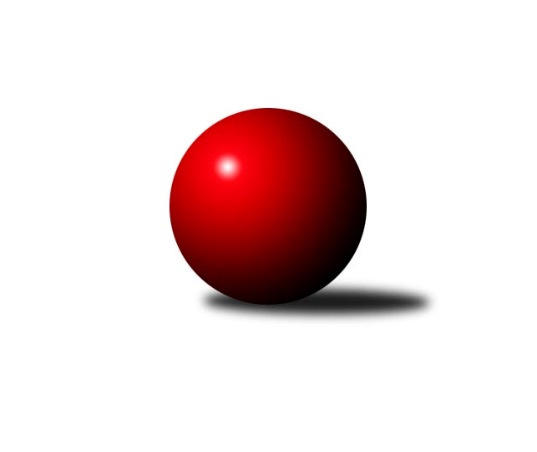 Č.10Ročník 2017/2018	16.11.2017Nejlepšího výkonu v tomto kole: 2754 dosáhlo družstvo: SK SC Svitavy-Lány AVýchodočeský přebor skupina B 2017/2018Výsledky 10. kolaSouhrnný přehled výsledků:KK Zalabák Smiřice B	- SK SC Svitavy-Lány B	10:6	2542:2497		16.11.KK Vysoké Mýto B	- SKPK Hradec Králové A	12:4	2527:2373		16.11.SK Kuželky Přelouč A	- KK Dobruška B	14:2	2670:2523		16.11.TJ Start Rychnov n/K C	- TJ Tesla Pardubice B	10:6	2655:2553		16.11.SKPK Hradec Králové B	- SKK Náchod B	6:10	2615:2617		16.11.SK SC Svitavy-Lány A	- SK Solnice A	11:5	2754:2665		16.11.SK Solnice A	- SKPK Hradec Králové B	10:6	2400:2390		14.11.Tabulka družstev:	1.	SK SC Svitavy-Lány A	10	9	0	1	118 : 42 	 	 2634	18	2.	SK Solnice A	10	8	0	2	109 : 51 	 	 2589	16	3.	KK Vysoké Mýto B	10	8	0	2	103 : 57 	 	 2591	16	4.	SKPK Hradec Králové B	10	6	1	3	102 : 58 	 	 2541	13	5.	SKK Náchod B	10	6	1	3	89 : 71 	 	 2565	13	6.	SK Kuželky Přelouč A	10	5	0	5	81 : 79 	 	 2531	10	7.	KK Zalabák Smiřice B	10	4	0	6	62 : 98 	 	 2470	8	8.	SKPK Hradec Králové A	10	3	1	6	70 : 90 	 	 2527	7	9.	SK SC Svitavy-Lány B	10	3	0	7	69 : 91 	 	 2525	6	10.	TJ Start Rychnov n/K C	10	2	1	7	59 : 101 	 	 2543	5	11.	TJ Tesla Pardubice B	10	2	0	8	52 : 108 	 	 2434	4	12.	KK Dobruška B	10	2	0	8	46 : 114 	 	 2456	4Podrobné výsledky kola:	 KK Zalabák Smiřice B	2542	10:6	2497	SK SC Svitavy-Lány B	Roman Vrabec	 	 248 	 189 		437 	 0:2 	 455 	 	243 	 212		Zdeněk Dokoupil	Karel Josef *1	 	 182 	 201 		383 	 0:2 	 425 	 	227 	 198		Jiří Klusák	Luděk Sukup	 	 189 	 208 		397 	 2:0 	 395 	 	213 	 182		Jan Zelinka	Martin Matějček	 	 191 	 185 		376 	 0:2 	 410 	 	199 	 211		Gabriela Rusová	Jiří Vokřál	 	 225 	 260 		485 	 2:0 	 377 	 	189 	 188		Jindřich Jukl	Jaroslav Hažva	 	 211 	 253 		464 	 2:0 	 435 	 	226 	 209		Jiří Rusrozhodčí: střídání: *1 od 51. hodu Markéta NovotnáNejlepší výkon utkání: 485 - Jiří Vokřál	 KK Vysoké Mýto B	2527	12:4	2373	SKPK Hradec Králové A	Tomáš Brzlínek	 	 229 	 214 		443 	 2:0 	 388 	 	192 	 196		Martin Šolc	Pavel Jandera	 	 212 	 236 		448 	 2:0 	 361 	 	176 	 185		Ludmila Skutilová	Václav Perchlík st.	 	 177 	 190 		367 	 0:2 	 397 	 	181 	 216		Jiří Prokop	Jan Chleboun	 	 195 	 202 		397 	 2:0 	 396 	 	187 	 209		Petr Skutil	Leoš Bartheldi	 	 215 	 217 		432 	 0:2 	 437 	 	239 	 198		Jaroslav Němeček	Petr Dlouhý	 	 229 	 211 		440 	 2:0 	 394 	 	198 	 196		Lukáš Vadlejchrozhodčí: Nejlepší výkon utkání: 448 - Pavel Jandera	 SK Kuželky Přelouč A	2670	14:2	2523	KK Dobruška B	Pavel Klička	 	 227 	 218 		445 	 2:0 	 431 	 	214 	 217		Petr Brandejs	Tomáš Sukdolák	 	 230 	 216 		446 	 2:0 	 369 	 	194 	 175		Jiří Frinta	Petr Zeman	 	 230 	 232 		462 	 2:0 	 445 	 	217 	 228		Vladimír Gütler	Tomáš Jarolím	 	 208 	 208 		416 	 0:2 	 457 	 	217 	 240		Marie Frydrychová	Karel Lang	 	 231 	 226 		457 	 2:0 	 396 	 	205 	 191		Josef Petera	Jan Jakube	 	 223 	 221 		444 	 2:0 	 425 	 	181 	 244		Ivo Jandarozhodčí: Nejlepší výkon utkání: 462 - Petr Zeman	 TJ Start Rychnov n/K C	2655	10:6	2553	TJ Tesla Pardubice B	Pavel Krejčík	 	 190 	 225 		415 	 0:2 	 428 	 	211 	 217		Martina Nováková	Jan Zeman	 	 227 	 207 		434 	 0:2 	 470 	 	216 	 254		Milan Novák	Ilona Sýkorová	 	 206 	 200 		406 	 0:2 	 408 	 	177 	 231		Oldřich Hubáček	Lubomír Šípek	 	 239 	 241 		480 	 2:0 	 454 	 	225 	 229		Jana Bulisová	Ladislav Urbánek	 	 236 	 226 		462 	 2:0 	 383 	 	221 	 162		Petra Stránská	Jaroslav Šmejda	 	 241 	 217 		458 	 2:0 	 410 	 	214 	 196		Matěj Drábekrozhodčí: Nejlepší výkon utkání: 480 - Lubomír Šípek	 SKPK Hradec Králové B	2615	6:10	2617	SKK Náchod B	Ladislav Mikolášek	 	 218 	 229 		447 	 2:0 	 416 	 	203 	 213		Miloš Voleský	Jiří Vaníček	 	 213 	 206 		419 	 0:2 	 457 	 	231 	 226		David Stára	Josef Pardubský	 	 195 	 225 		420 	 0:2 	 435 	 	209 	 226		Jiří Tesař	Petr Víšek	 	 217 	 249 		466 	 2:0 	 428 	 	215 	 213		Miroslav Tomeš	Martin Holý	 	 225 	 208 		433 	 0:2 	 475 	 	218 	 257		Jiří ml. Doucha ml.	Filip Ivan	 	 211 	 219 		430 	 2:0 	 406 	 	217 	 189		Jaroslav Špicnerrozhodčí: Nejlepší výkon utkání: 475 - Jiří ml. Doucha ml.	 SK SC Svitavy-Lány A	2754	11:5	2665	SK Solnice A	Jiří Hanuš	 	 228 	 245 		473 	 2:0 	 436 	 	224 	 212		Václav Balous	Jakub Zelinka	 	 228 	 202 		430 	 2:0 	 399 	 	210 	 189		Petr Kosejk	Milan Novák	 	 226 	 250 		476 	 0:2 	 479 	 	237 	 242		Rudolf Stejskal	Klára Pekařová	 	 224 	 221 		445 	 0:2 	 451 	 	232 	 219		Martin Nosek	Jakub Jirčík	 	 245 	 219 		464 	 1:1 	 464 	 	212 	 252		Pavel Píč	Vlastimil Krátký	 	 232 	 234 		466 	 2:0 	 436 	 	202 	 234		Milan Hrubýrozhodčí: Nejlepší výkon utkání: 479 - Rudolf Stejskal	 SK Solnice A	2400	10:6	2390	SKPK Hradec Králové B	Václav Balous	 	 173 	 210 		383 	 0:2 	 404 	 	212 	 192		Jiří Vaníček	Pavel Píč	 	 185 	 212 		397 	 0:2 	 411 	 	195 	 216		Ladislav Mikolášek	Rudolf Stejskal	 	 197 	 209 		406 	 2:0 	 404 	 	205 	 199		Filip Ivan	Vladimír Sonnevend	 	 191 	 190 		381 	 0:2 	 406 	 	194 	 212		Martin Holý	Pavel Nosek	 	 207 	 207 		414 	 2:0 	 397 	 	198 	 199		Petr Víšek	Milan Hrubý	 	 201 	 218 		419 	 2:0 	 368 	 	188 	 180		Josef Pardubskýrozhodčí: Nejlepší výkon utkání: 419 - Milan HrubýPořadí jednotlivců:	jméno hráče	družstvo	celkem	plné	dorážka	chyby	poměr kuž.	Maximum	1.	Vlastimil Krátký 	SK SC Svitavy-Lány A	463.80	304.6	159.3	3.0	4/4	(503)	2.	Jaroslav Šmejda 	TJ Start Rychnov n/K C	454.17	302.1	152.0	5.1	4/4	(515)	3.	Jaroslav Hažva 	KK Zalabák Smiřice B	449.97	298.1	151.9	3.7	6/6	(511)	4.	Ladislav Urbánek 	TJ Start Rychnov n/K C	449.53	302.6	146.9	4.7	3/4	(490)	5.	Jakub Zelinka 	SK SC Svitavy-Lány A	447.61	305.5	142.1	5.4	4/4	(476)	6.	Vladimír Gütler 	KK Dobruška B	443.89	307.7	136.2	5.1	6/7	(467)	7.	Petr Dlouhý 	KK Vysoké Mýto B	443.65	301.9	141.8	5.3	5/5	(476)	8.	Karel Lang 	SK Kuželky Přelouč A	441.10	302.0	139.1	5.3	4/5	(485)	9.	Jiří ml. Doucha  ml.	SKK Náchod B	440.79	298.4	142.4	5.6	7/7	(497)	10.	Martin Holý 	SKPK Hradec Králové B	439.62	296.2	143.4	5.0	3/4	(471)	11.	Lukáš Vadlejch 	SKPK Hradec Králové A	438.19	298.5	139.7	5.0	7/7	(472)	12.	Miloš Voleský 	SKK Náchod B	438.00	302.6	135.4	5.9	7/7	(495)	13.	Pavel Píč 	SK Solnice A	437.76	299.0	138.7	5.2	5/6	(464)	14.	Jiří Hanuš 	SK SC Svitavy-Lány A	437.33	307.1	130.3	6.4	3/4	(473)	15.	Tomáš Sukdolák 	SK Kuželky Přelouč A	437.15	297.2	140.0	5.7	5/5	(513)	16.	Emil Uherka 	SK SC Svitavy-Lány B	436.75	293.6	143.1	4.0	4/6	(471)	17.	Jakub Jirčík 	SK SC Svitavy-Lány A	436.56	301.2	135.3	4.9	3/4	(472)	18.	Rudolf Stejskal 	SK Solnice A	436.10	294.7	141.4	4.0	6/6	(479)	19.	Petr Víšek 	SKPK Hradec Králové B	435.93	297.4	138.5	3.7	4/4	(520)	20.	Jan Jakube 	SK Kuželky Přelouč A	435.17	299.8	135.3	3.9	5/5	(456)	21.	Jana Bulisová 	TJ Tesla Pardubice B	434.46	296.7	137.8	7.8	7/7	(454)	22.	Václav Perchlík  st.	KK Vysoké Mýto B	433.30	292.9	140.4	6.5	5/5	(463)	23.	Jaroslav Špicner 	SKK Náchod B	433.30	296.3	137.0	6.1	5/7	(473)	24.	Milan Hrubý 	SK Solnice A	433.17	300.5	132.7	3.9	6/6	(463)	25.	Milan Novák 	SK SC Svitavy-Lány A	432.67	305.1	127.6	6.7	4/4	(487)	26.	Tomáš Brzlínek 	KK Vysoké Mýto B	432.50	297.1	135.4	4.8	5/5	(480)	27.	David Stára 	SKK Náchod B	432.33	301.1	131.2	7.5	7/7	(494)	28.	Filip Ivan 	SKPK Hradec Králové B	431.33	291.1	140.3	4.5	4/4	(455)	29.	Marie Frydrychová 	KK Dobruška B	431.19	295.1	136.1	6.4	7/7	(457)	30.	Jan Chleboun 	KK Vysoké Mýto B	430.10	295.3	134.9	6.7	5/5	(467)	31.	Milan Novák 	TJ Tesla Pardubice B	430.07	296.0	134.0	7.5	7/7	(470)	32.	Václav Balous 	SK Solnice A	429.63	297.4	132.2	6.2	6/6	(469)	33.	Zdeněk Dokoupil 	SK SC Svitavy-Lány B	429.13	294.1	135.0	5.5	6/6	(469)	34.	Klára Pekařová 	SK SC Svitavy-Lány A	428.07	291.5	136.6	4.0	4/4	(475)	35.	Martin Šolc 	SKPK Hradec Králové A	427.11	304.1	123.1	7.1	6/7	(481)	36.	Leoš Bartheldi 	KK Vysoké Mýto B	426.08	293.3	132.8	4.9	5/5	(469)	37.	Petr Rus 	SK SC Svitavy-Lány A	426.07	292.3	133.8	5.6	3/4	(451)	38.	Jiří Tesař 	SKK Náchod B	425.85	298.0	127.9	9.0	5/7	(452)	39.	Jiří Rus 	SK SC Svitavy-Lány B	424.25	297.2	127.1	7.4	5/6	(466)	40.	Pavel Krejčík 	TJ Start Rychnov n/K C	424.23	299.7	124.5	8.7	4/4	(451)	41.	Jiří Klusák 	SK SC Svitavy-Lány B	424.17	289.3	134.9	6.0	6/6	(465)	42.	Jiří Prokop 	SKPK Hradec Králové A	423.19	301.0	122.2	7.5	7/7	(458)	43.	Pavel Jandera 	KK Vysoké Mýto B	422.80	297.2	125.6	7.6	5/5	(475)	44.	Ilona Sýkorová 	TJ Start Rychnov n/K C	421.79	287.2	134.6	7.0	4/4	(453)	45.	Leoš Glazunov 	SKPK Hradec Králové A	421.21	293.1	128.1	7.8	6/7	(475)	46.	Ivo Janda 	KK Dobruška B	421.14	291.9	129.3	7.1	7/7	(455)	47.	Pavel Klička 	SK Kuželky Přelouč A	420.29	282.9	137.4	3.8	4/5	(449)	48.	Miroslav Tomeš 	SKK Náchod B	418.81	289.0	129.8	7.0	7/7	(463)	49.	Gabriela Rusová 	SK SC Svitavy-Lány B	418.25	289.3	129.0	7.7	4/6	(464)	50.	Ladislav Mikolášek 	SKPK Hradec Králové B	416.88	292.8	124.0	5.3	4/4	(451)	51.	Petr Zeman 	SK Kuželky Přelouč A	416.85	292.8	124.1	6.2	4/5	(462)	52.	Jiří Vaníček 	SKPK Hradec Králové B	413.39	289.9	123.5	6.5	4/4	(478)	53.	Luděk Sukup 	KK Zalabák Smiřice B	413.27	287.8	125.4	8.0	6/6	(483)	54.	Petr Skutil 	SKPK Hradec Králové A	413.19	296.3	116.9	8.7	7/7	(435)	55.	Martina Nováková 	TJ Tesla Pardubice B	412.76	289.5	123.3	10.3	7/7	(428)	56.	Jan Zeman 	TJ Start Rychnov n/K C	412.43	291.5	121.0	9.8	3/4	(445)	57.	Lubomír Šípek 	TJ Start Rychnov n/K C	412.38	295.4	116.9	9.6	4/4	(480)	58.	Josef Pardubský 	SKPK Hradec Králové B	412.07	285.4	126.7	8.0	4/4	(459)	59.	Miroslav Zeman 	SK SC Svitavy-Lány B	410.25	282.3	128.0	7.4	4/6	(422)	60.	Ludmila Skutilová 	SKPK Hradec Králové A	410.08	290.0	120.1	7.3	6/7	(442)	61.	Roman Vrabec 	KK Zalabák Smiřice B	409.63	286.9	122.7	8.4	6/6	(455)	62.	Jindřich Jukl 	SK SC Svitavy-Lány B	408.17	288.7	119.5	8.3	6/6	(439)	63.	Petr Kosejk 	SK Solnice A	403.00	282.0	121.0	8.3	4/6	(434)	64.	Tomáš Jarolím 	SK Kuželky Přelouč A	402.13	289.1	113.1	9.3	4/5	(435)	65.	Karel Josef 	KK Zalabák Smiřice B	400.00	287.1	112.9	12.0	4/6	(456)	66.	Jaroslav Dlohoška 	SKK Náchod B	398.40	282.7	115.7	9.3	5/7	(437)	67.	Josef Petera 	KK Dobruška B	395.88	280.9	115.0	10.1	6/7	(459)	68.	Petra Stránská 	TJ Tesla Pardubice B	393.21	281.9	111.3	10.3	7/7	(447)	69.	Oldřich Hubáček 	TJ Tesla Pardubice B	379.42	272.4	107.0	12.4	6/7	(410)	70.	Patricie Hubáčková 	TJ Tesla Pardubice B	378.80	272.6	106.2	14.0	5/7	(401)	71.	Markéta Novotná 	KK Zalabák Smiřice B	365.00	259.0	106.0	12.3	4/6	(397)		Jiří Bartoníček 	SK Solnice A	478.50	316.8	161.8	1.3	2/6	(527)		Václav Novotný 	KK Zalabák Smiřice B	457.00	310.0	147.0	7.0	1/6	(457)		Martin Nosek 	SK Solnice A	450.67	310.7	140.0	6.0	3/6	(451)		Pavel Doležal 	KK Vysoké Mýto B	444.75	296.3	148.5	4.5	1/5	(456)		Tomáš Štol 	SK SC Svitavy-Lány B	444.50	297.5	147.0	7.5	1/6	(451)		Jiří Hroneš 	KK Zalabák Smiřice B	437.50	291.0	146.5	4.5	3/6	(446)		Josef Širůček 	SK SC Svitavy-Lány B	433.50	297.0	136.5	7.5	2/6	(459)		Pavel Dymák 	SK Solnice A	426.00	293.3	132.7	3.0	1/6	(428)		Bohuslav Trejtnar 	SKPK Hradec Králové B	425.67	290.7	135.0	5.7	1/4	(447)		Jiří Vokřál 	KK Zalabák Smiřice B	423.67	289.3	134.3	6.3	3/6	(485)		Miloš Kvapil 	SKPK Hradec Králové B	422.00	284.3	137.8	5.0	2/4	(437)		Jaroslav Němeček 	SKPK Hradec Králové A	419.08	289.8	129.3	7.8	3/7	(464)		Zdeněk Tobiška 	SK Solnice A	419.00	277.0	142.0	4.0	1/6	(419)		Pavel Nosek 	SK Solnice A	414.00	289.0	125.0	5.0	1/6	(414)		Michal Jasanský 	KK Vysoké Mýto B	411.00	274.0	137.0	9.0	1/5	(411)		Daniel Majer 	SKK Náchod B	410.00	280.0	130.0	4.0	1/7	(410)		Petr Hanuš 	SK Kuželky Přelouč A	409.58	285.3	124.3	8.2	3/5	(440)		Matěj Drábek 	TJ Tesla Pardubice B	409.11	291.3	117.8	11.9	3/7	(413)		Ivana Bartoníčková 	SK Solnice A	409.00	287.5	121.5	10.5	1/6	(425)		Andrea Kumštová 	SK Solnice A	405.00	303.0	102.0	12.0	1/6	(405)		Václav Buřil 	TJ Start Rychnov n/K C	400.00	277.0	123.0	11.0	1/4	(400)		Jaroslav Černý 	KK Dobruška B	400.00	284.0	116.0	4.0	1/7	(400)		Pavel Šido 	KK Zalabák Smiřice B	399.00	303.0	96.0	20.0	1/6	(399)		Lukáš Fanc 	KK Dobruška B	397.25	277.8	119.5	10.8	4/7	(447)		Vladimír Sonnevend 	SK Solnice A	395.33	290.0	105.3	11.3	3/6	(405)		Petr Brandejs 	KK Dobruška B	395.25	283.0	112.3	13.0	4/7	(431)		Jan Zelinka 	SK SC Svitavy-Lány B	395.00	289.0	106.0	11.0	1/6	(395)		Jiří Frinta 	KK Dobruška B	391.42	285.1	106.3	10.6	4/7	(438)		Martin Matějček 	KK Zalabák Smiřice B	382.50	283.2	99.3	15.0	3/6	(429)		Petr Havlík 	KK Dobruška B	380.33	275.3	105.0	10.7	3/7	(416)		Věra Moravcová 	TJ Start Rychnov n/K C	380.00	267.0	113.0	12.0	1/4	(380)		Jaroslav Kejzlar 	TJ Start Rychnov n/K C	379.00	254.0	125.0	10.0	1/4	(379)		Marie Drábková 	TJ Tesla Pardubice B	372.00	276.0	96.0	14.0	1/7	(372)		Milan Hašek 	KK Dobruška B	367.67	277.7	90.0	16.0	3/7	(431)		Petr Šubjak 	KK Zalabák Smiřice B	365.00	270.0	95.0	18.0	1/6	(365)Sportovně technické informace:Starty náhradníků:registrační číslo	jméno a příjmení 	datum startu 	družstvo	číslo startu20328	Jakub Jirčík	16.11.2017	SK SC Svitavy-Lány A	8x437	Jan Zelinka	16.11.2017	SK SC Svitavy-Lány B	1x24449	Jakub Zelinka	16.11.2017	SK SC Svitavy-Lány A	10x14271	Gabriela Rusová	16.11.2017	SK SC Svitavy-Lány B	6x435	Jiří Rus	16.11.2017	SK SC Svitavy-Lány B	9x13200	Milan Novák	16.11.2017	SK SC Svitavy-Lány A	9x24450	Vlastimil Krátký	16.11.2017	SK SC Svitavy-Lány A	8x24237	Jiří Klusák	16.11.2017	SK SC Svitavy-Lány B	10x24502	Jindřich Jukl	16.11.2017	SK SC Svitavy-Lány B	8x22662	Jiří Hanuš	16.11.2017	SK SC Svitavy-Lány A	8x24177	Zdeněk Dokoupil	16.11.2017	SK SC Svitavy-Lány B	10x10433	Lukáš Vadlejch	16.11.2017	SKPK Hradec Králové A	9x22144	Filip Ivan	16.11.2017	SKPK Hradec Králové B	6x16018	Martin Holý	16.11.2017	SKPK Hradec Králové B	9x20475	Petr Skutil	16.11.2017	SKPK Hradec Králové A	9x21828	Ludmila Skutilová	16.11.2017	SKPK Hradec Králové A	10x6130	Miloš Voleský	16.11.2017	SKK Náchod B	10x21755	Petr Víšek	16.11.2017	SKPK Hradec Králové B	10x21757	Jiří Prokop	16.11.2017	SKPK Hradec Králové A	9x21759	Jiří Vaníček	16.11.2017	SKPK Hradec Králové B	10x21758	Jaroslav Němeček	16.11.2017	SKPK Hradec Králové A	7x27	Martin Šolc	16.11.2017	SKPK Hradec Králové A	8x11937	Ladislav Mikolášek	16.11.2017	SKPK Hradec Králové B	9x20	Josef Pardubský	16.11.2017	SKPK Hradec Králové B	10x21100	David Stára	16.11.2017	SKK Náchod B	9x19774	Petr Brandejs	16.11.2017	KK Dobruška B	5x712	Pavel Jandera	16.11.2017	KK Vysoké Mýto B	10x
Hráči dopsaní na soupisku:registrační číslo	jméno a příjmení 	datum startu 	družstvo	Program dalšího kola:11. kolo22.11.2017	st	17:00	SKPK Hradec Králové A - SK Kuželky Přelouč A	24.11.2017	pá	17:00	SK Solnice A - KK Zalabák Smiřice B	24.11.2017	pá	17:00	SKK Náchod B - SK SC Svitavy-Lány A	24.11.2017	pá	17:00	TJ Tesla Pardubice B - SKPK Hradec Králové B	24.11.2017	pá	17:00	KK Dobruška B - TJ Start Rychnov n/K C	24.11.2017	pá	17:00	SK SC Svitavy-Lány B - KK Vysoké Mýto B	Nejlepší šestka kola - absolutněNejlepší šestka kola - absolutněNejlepší šestka kola - absolutněNejlepší šestka kola - absolutněNejlepší šestka kola - dle průměru kuželenNejlepší šestka kola - dle průměru kuželenNejlepší šestka kola - dle průměru kuželenNejlepší šestka kola - dle průměru kuželenNejlepší šestka kola - dle průměru kuželenPočetJménoNázev týmuVýkonPočetJménoNázev týmuPrůměr (%)Výkon2xJiří VokřálSmiřice B4852xJiří VokřálSmiřice B113.664851xLubomír ŠípekRychnov C4801xLubomír ŠípekRychnov C111.014802xRudolf StejskalSolnice4793xJiří ml. Doucha ml.Náchod B110.474752xMilan NovákSvitavy-Lány A4763xJaroslav HažvaSmiřice B108.744643xJiří ml. Doucha ml.Náchod B4751xMilan NovákPardubice B108.74703xJiří HanušSvitavy-Lány A4736xPetr VíšekSKPK H.Králové108.38466